Linear Regression Pre-QuizInstructions: Answer all questions. You will use all these skills during the activity.Define “line of best fit”:Draw a line of best fit for the following scatter plots: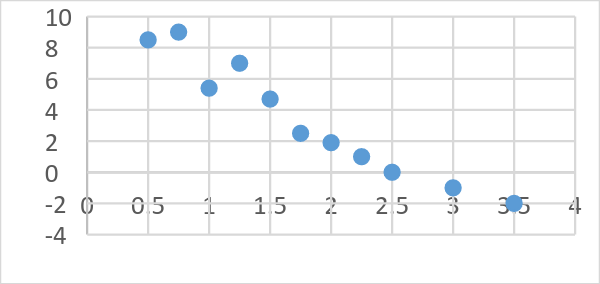 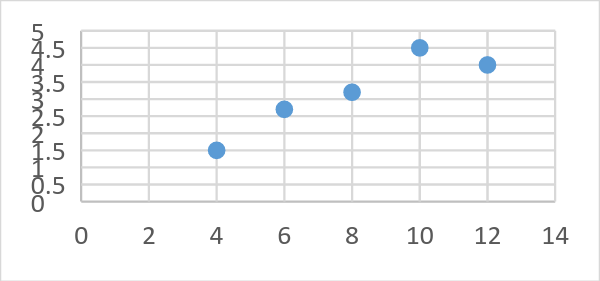 Find the equation of the line through the following points: (-1, -10) and (3, 2)(2, 5) and (-4, 2)A ball is rolled down a hallway and its position is recorded at five different times. Use the data in the table below to predict the location of the ball at 12 seconds. 	Answer: Calculate the average speed of the ball in question 4. Show your work.A car accelerates from a standstill to 60 m/s in 10 seconds. What is the acceleration?A car accelerates from 25 km/hr to 55 km/hr in 30 seconds. What is its acceleration?Time (seconds)Position (meters)19212417621826